Ontwikkelingsperspectief(in te vullen wanneer de leerling het verwachte uitstroomniveau niet zal halenzonder structurele extra ondersteuning)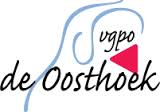 										logo schoolVoor meerder vakgebieden deze tabel kopierenVastgesteld na overleg met orthopedagogen SWV en VOGVL apr 2015algemene gegevens:algemene gegevens:Naam leerling:Leerkrachten:Geboortedatum: Ingangsdatum: Groep: Einddatum:Eigen leerlijn voor: School:DiagnostiekIs er sprake van een diagnose?      Nee/ ja, namelijk…….Aanvullende relevante informatie:Is de leerling in contact geweest met :Is de leerling in contact geweest met :Is de leerling in contact geweest met :Is de leerling in contact geweest met :Is de leerling in contact geweest met :Is de leerling in contact geweest met :Is de leerling in contact geweest met :Is de leerling in contact geweest met :Psycholoog bij ………….Ondersteuning thuisAudiologisch centrumKinderarts/schoolartsOrthopedagoog SWVlogopedieergotherapieSamen-Doen-teamOrthopedagoog externAmbulante begeleidingvanuit …………..fysiotherapie…………..Intelligentie:Intelligentie:Intelligentie:Intelligentie:Intelligentie:Intelligentie:Naam IQ-testTIQVIQPIQDatum afnameOrganisatie/naamPositieve en belemmerende factoren:Positieve en belemmerende factoren:Positieve en belemmerende factoren:bevorderend:Belemmerend:SociaalemotioneelMedisch/fysiekonderwijsleersituatieTaak- en werkhoudingCognitief/didactischOmgevingsfactoren/thuissituatieVerwachting VO:Aanbod: Verwacht uitstroomniveau groep 8:Verwacht uitstroomniveau groep 8:Verwacht uitstroomniveau groep 8:Verwacht uitstroomniveau groep 8:Vakonderdeel:Vhsc. bij start OPPVerwacht uitstroomniveauVhsc. bij uitstroom:Opmerkingen:Opmerkingen:Opmerkingen:Opmerkingen:Tussendoelen Tussendoelen Tussendoelen Tussendoelen Tussendoelen Tussendoelen Toetsmoment:Toetsversie:Datum meting:Doel vh-scoreBehaalde vh-score:Conclusie:Tussendoel sociaal-emotioneelTussendoel sociaal-emotioneelTussendoel sociaal-emotioneeldatum:doel:Resultaat:Ondersteuningsbehoefte:(wat heeft leerling nodig om doel te bereiken)Ondersteuningsbehoefte:(wat heeft leerling nodig om doel te bereiken)Ondersteuningsbehoefte:(wat heeft leerling nodig om doel te bereiken)Ontwikkelingsgebied:Binnen schoolEvt. externTechnisch lezenSpellingBegr. LezenRekenenWerkhouding/ taakgedragSociaal/ gedragEmotioneel/welbevindenOnderwijssituatieThuissituatie……Evaluatie groep……….. schooljaar………                                                        datum:Door :P : In hoeverre zijn bovengenoemde(tussen)doelen gehaald?      P : Wat heeft gewerkt? Wat niet?A : aanbeveling:A : afsprakenEvaluatie groep……….. schooljaar………                                                        datum:Door :P : In hoeverre zijn bovengenoemde(tussen)doelen gehaald?      P : Wat heeft gewerkt? Wat niet?A : aanbeveling:A : afsprakenEvaluatie groep……….. schooljaar………                                                        datum:Door :P : In hoeverre zijn bovengenoemde(tussen)doelen gehaald?      P : Wat heeft gewerkt? Wat niet?A : aanbeveling:A : afsprakenondertekeningDit plan is opgesteld door: Betrokken partijen: Overleg met orthopedagoog De ouder(s)/verzorger(s) van …… gaan akkoord met dit ontwikkelingsperspectiefHandtekening ouder(s)/verzorger(s):   Handtekening leerling (optioneel) :    Handtekening orthopedagoog     :Handtekening leerkracht:                                                 handtekening ib’er:Datum:Tussentijdse evaluatie tussendoel(en).Datum: Handtekeningouders